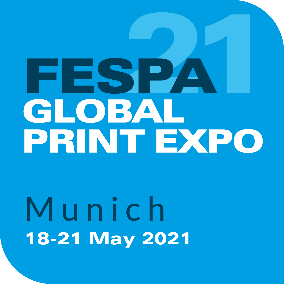 MEDIA ADVISORYFriday 17 May 2019FESPA RETURNS TO MUNICH, GERMANY FOR FESPA GLOBAL PRINT EXPO 2021FESPA today announces that the flagship Global Print Expo will return to Munich, Germany in 2021, together with its co-located event for non-printed signage, European Sign Expo. The events will run for four days, from 18 to 21 May 2021.This will be the event’s sixth return to the Bavarian capital.Roz Guarnori, Exhibitions Director at FESPA comments: “On the back of a successful event in Munich this year, we’re delighted to be returning in 2021. The city has always proved a popular location with visitors and exhibitors, and this is reinforced by the feedback we’ve received during the 2019 event.”The 2020 Global Print Expo will take place in Madrid, Spain, from 24 to 27 March 2020 at the IFEMA exhibition centre. European Sign Expo and the recently announced Sportswear Pro event, will run alongside the main Global Print Expo. For information on FESPA 2020 visit: www.fespa2020.com ENDSAbout FESPA Founded in 1962, FESPA is a global federation of Associations for the screen printing, digital printing and textile printing community. FESPA’s dual aim is to promote screen printing and digital imaging and to share knowledge about screen and digital printing with its members across the world, helping them to grow their businesses and learn about the latest developments in their fast growing industries.  FESPA Profit for Purpose 
The shareholders are the industry. FESPA has invested millions of Euros into the global printing community over the last seven years, supporting the growth of the market. For more information visit www.fespa.com FESPA Print CensusThe FESPA Print Census is a global research project to understand the wide format, screen and digital print community. It is the largest data gathering project of its kind. Forthcoming FESPA events include:FESPA Mexico, 22-24 August 2019, Centro Citibanamex, Mexico City, MexicoFESPA Africa, 11-13 September 2019, Gallagher Convention Centre, Johannesburg, South AfricaFESPA Global Print Expo, 24-27 March 2020, IFEMA, Madrid, Spain European Sign Expo, 24-27 March 2020, IFEMA, Madrid, SpainSportswear Pro, 24-27 March 2020, IFEMA, Madrid, SpainFESPA Global Print Expo, 18-21 May 2021, IFEMA, Madrid, Spain Issued on behalf of FESPA by AD CommunicationsFor further information, please contact:Ellie Martin				Lynda SuttonAD Communications  			FESPATel: + 44 (0) 1372 464470        		Tel: +44 (0) 1737 228350Email: emartin@adcomms.co.uk 		Email: lynda.sutton@fespa.comWebsite: www.adcomms.co.uk		Website: www.fespa.com 